                                                                 Schüler-Unihockeyturnier                               OLTV                                                      Visp, 16. November 2016 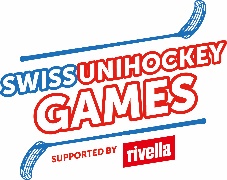 BFO „Halle 1 + 2 “  (Knaben)      Gruppe A (BFO „Halle 1“)		        Gruppe B (BFO „Halle 2“)                                                      Schlussrangliste Knaben:Vorrunde- Punktegleichheit: Direktbegegnung, Tordifferenz aller Spiele, erzielte Tore aller Spiele, Losentscheid!Finalrunde- Unentschieden: 2 Min. Verl. , 3 Penalty, Penalty bis zur Entscheidung!16.15 Uhr: Rangverkündigung BFO „Halle 2“Knaben:1R.2R.3R.4R.Pkt.RangVisp  1          (B1)22004 (+9)2Gampel        (B2)00224 (-12)4Leuk 1          (B3)222281Aletsch 2      (B4)02204 (-1)3St-Niklaus 2 (B5)       000005Knaben:1R.2R.3R.4R.Pkt.RangBrig-Glis      (A1)222281Saas-Grund  (A2)022262Leuk 2          (A3)000224Visp 2          (A4)220043Münster 1    (A5)0000051.Leuk 17b.Aletsch 22.Brig-Glis7c.Leuk 33.St-Niklaus 110a.Leuk 24.Saas-Grund10b.Gampel5a.Visp 110c.Münster 25b.Aletsch 113a.Münster 17a.Visp 213b.St-Niklaus 2ZeitBFO Halle 1Resultat13.35-13.45Brig-Glis (A1)  :  Saas Grund (A2)1:013.48-13.58Leuk 2 (A3)  :  Visp 2 (A4)2:314.01-14.11Münster 1 (A5) : Brig-Glis (A1)0:714.14-14.24Leuk 2 (A3)  :  Saas Grund (A2)1:414.27-14.37Visp 2 (A4)  :  Münster 1 (A5)2:014.40-14.50Brig-Glis (A1)  :  Leuk 2 (A3)6:014.53-15.03Saas Grund (A2)  :  Münster 1 (A5)6:015.06-15.16Visp 2 (A4) :  Brig-Glis (A1)0:715.19-15.29Münster 1 (A5)  :   Leuk 2 (A3)1:215.32-15.42Visp 2 (A4)  :  Saas Grund (A2)1:4ZeitBFO Halle 2Resultat13.35-13.45Visp 1 (B1)  :  Gampel 1 (B2)7:013.48-13.58Leuk 1 (B3)  :  Aletsch 2 (B4)4:014.01-14.11St-Niklaus 2  (B5) : Visp 1 (B1)0:514.14-14.24Leuk 1 (B3)  :  Gampel 1 (B2)10:014.27-14.37Aletsch 2  (B4)  :  St-Niklaus 2  (B5)5:114.40-14.50Visp  1 (B1)  :  Leuk 1 (B3)2:414.53-15.03Gampel 1 (B2)  :  St-Niklaus 2  (B5)3:015.06-15.16Aletsch 2 (B4) :  Visp 1 (B1)1:015.19-15.29St-Niklaus 2  (B5)  :   Leuk 1 (B3)1:515.32-15.42Aletsch 2  (B4)  :  Gampel 1 (B2)2:4ZeitBFO Halle 2Resultat15.47-15.57½ Final-BErster Grp. B  : Erster Grp. C           Leuk 1 :  St-Niklaus 11:016.02-16.12Platz 1-2Sieger ½ Final A  : Sieger ½ Final BBrig-Glis  :  Leuk 11:2ZeitBFO Halle 1Resultat15.47-15.57½ Final-AErster Grp. A      :  Bester Zweiter Grp. A/B             Brig-Glis  : Saas Grund4:116.02-16.12Platz 3-4Verlierer ½ Final A  : Verlierer ½ Final BSaas Grund : St-Niklaus 10:2